				REGISTRE DE LOGEUR – TAXE DE SEJOUR AU REEL 2018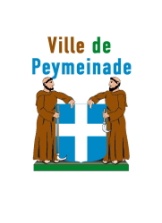 Commune de Peymeinade – période du …………………………………………………………… Au ……………………………………………………………………Nom du loueur ……………………………………………………………………………………………………………………………………………………………………Adresse de la location……………………………………………………………………………………………………………………………………………………………………………………………………………………………………………………………………………………………………………………………………………………Capacité d’accueil  Adresse de la résidence principale …………………………………………………………………………………………………………………………………………………………………………………………………………………………………………………………………………………………………………………………………..N° d’ordreDate d’arrivéeDate de départTotal des nuitéesNombres de personnes logéesNombre de personnes taxées (adulte)Nombre de personnes exonéréesTarif appliquéTaxe encaissée1234567891011121314151617181920